Murder Party : rappel des faits Il y a quelques jours, une professeure d’Histoire Géo du collège 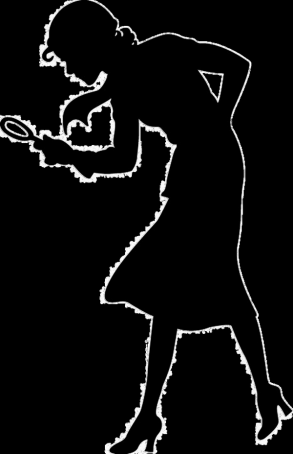 avait RV avec son chat chez le vétérinaire à la sortie des cours. Elle l’a donc laissé en garde dans sa caisse de transport au CDI . Malheureusement la caisse de transport n’était pas bien fermée et le chat, affolé de changer d’environnement, s’est échappé en se faufilant entre les jambes d’une personne qu’il a fait chuter !  Catastrophe !Cette personne est tombée sur le coin d’un meuble et s’est effondrée au sol, la tête ensanglantée !!!A vous de mener l’enquête : en vous rendant dansles différents espaces du CDI pour résoudre les énigmes proposées…1) qui est cette personne retrouvée inanimée ? 2) comment se prénomme le chat fugueur ?  3) à qui appartient-il ? qu’en est-il de notre victime ?Murder Party pour découvrir les différents espaces du CDI   prénoms                                                  1) LA VICTIME EST ?1ère énigme : Pour découvrir les 3 premières lettres du nom du  macchabée, dans BCDI le logiciel documentaire ou ou dans L’ESPACE LECTURE, cherche le Roman Policier avec le titreTous les détectives s’appellent Flanagan  et relève les 3 premières lettres de l’auteur : Pour cela, tu peux consulter BCDI pour rechercher la cote (=l’adresse du roman)2ème énigme : Grâce à Mme Colin, tu es devenu  un spécialiste du code morse international, il te faut déchiffrerles 3 lettres suivantes, le code est à trouver dans les MANUELS SCOLAIRES en usage 6ème  il s’agit du manuel Hachette Science et Technologie 6ème à la page 69 :-.-.     =. . . .   = . .       =3ème énigme :Dans l’espace Presse cherche le périodique (=abonnement) Science & Vie Junior hors série n°116, Repère dans le sommaire les pages de l’article « En quête de traces », feuillette l’article pour trouver l’indice des 5 dernières lettres, à reporter dans les cadres ci-contre 2) LE CHAT FUGUEUR S’APPELLE ? 4ème énigmeTu dois chercher le Dictionnaire des prénoms qui est en présentationdans l’étagère des documentaires Histoire Géographie,le prénom du chat, qui veut dire Heureux un post-it jaune t’indiquera le n° de page                   3) LE CHAT FUGUEUR APPARTIENT A ?5ème énigme : 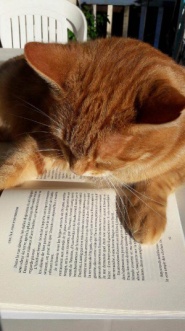 Tu trouveras un indice de poids dans le documentaire Les Chats ont-ils un nombril ? dont la cote   (=l’adresse du livre) est 502 HEI                          4) QU’EN EST-IL FINALEMENT DE NOTRE VICTIME ? 6ème énigme : Le Manga Chi une vie de chat  contient le code pour déchiffrer une phrase  pour connaître la conclusion de ton enquête 1 19 19 15 13 13 5    16 1 18    19 1    3 8 21 20 5    M. M……..      1      5 20 5  18 5 1 14 9 13 5     16 1 18  Mme R…….,  18 5 19 16 15 14 19 1 2 12 5    4 5     12  1    6 15 18 13 1 20 9 15 14  16 18 5 13 9 5 18 19   19 5 3 15 21 18 19.  14 15 21 19     22 15 9 12 1  18 1 19 19 21 18 5 19 !a  = 1  b  = 2  c  = 3   d  = 4 
e  = 5
f  = 6
g  = 7
h  = 8
i  = 9
j  = 10
k  = 11
l  = 12
m  = 13
n  = 14
o  = 15
p  = 16
q  = 17
r  = 18
s  = 19
t  = 20
u  = 21
v  = 22
w  = 23
x  = 24
y  = 25
z  = 26